Join your local mathematics contest!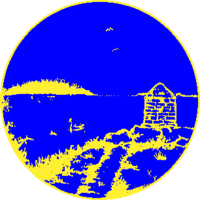 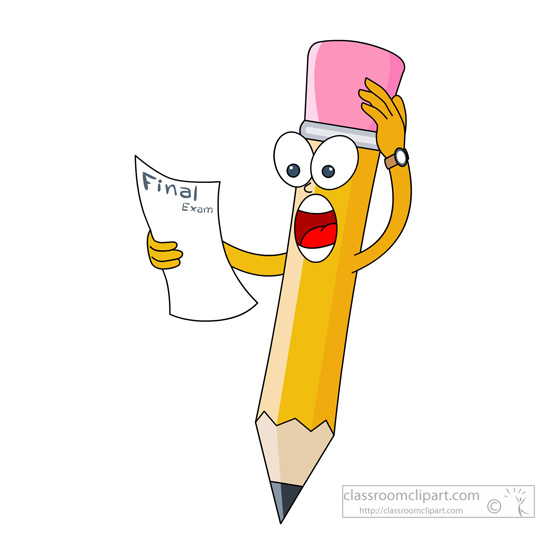 Southern Region Mathematics contestWe are running a free mathematics contest on Sumdog for all schools in Southern Region.The contest starts on Friday, June 05 - it will be great if students atSt Mary's Maghery can take part!They only need to play for an hour or so during the whole week period to get a         competitive score.Sumdog’s questions are based on accuracy and are tailored to each student's levelSo everyone has a fair chance of winning!!!!!!To join in the fun, visit the Sumdog site: